ПЛАНПРИВЕДЕНИЯ В ГОТОВНОСТЬ АВАРИЙНО-СПАСАТЕЛЬНОЙ КОМАНДЫ МЕХАНИЗАЦИИ РАБОТ___________________________________(название организации)                                                     Срок приведения в готовность - «Ч» + ____ час.Уточнен на: ____  __________ 20__ г._________________________________                                                            (должность, подпись)Кострома 20__ г. Назначение, задачи и состав аварийно-спасательной команды механизации работВ соответствии с приказом руководителя организации от «___»________20__г.  № ____ создана аварийно-спасательная команда механизации работ.Аварийно-спасательная команда механизации работ предназначена для обеспечения действий формирований на маршрутах выдвижения в очаги поражения и в ходе проведения аварийно-спасательных и других неотложных работ.Задачи аварийно-спасательной команды механизации работ:- устройство проездов по завалу, расчистка проездов;- откопка и вскрытие заваленных убежищ;- устройство в лесу заградительных полос;- устройство оградительной канавы при пожарах на торфяниках.В состав аварийно-спасательной команды механизации работ входят:- командир команды - 1- командир группы связи и разведки – 1- химик-разведчик – 1- разведчик-электрик – 1- разведчик-сантехник – 1- разведчик-газопроводчик – 1- связист – 1- радист – 2- телефонист – 1- водитель – 1- командир-водитель ремонтного звена – 1- ремонтник – 1- электрик – 1- командир бульдозерно-экскаваторной группы – 1- командир бульдозерного звена (бульдозерист) – 1- бульдозерист – 7- командир экскаваторного звена (экскаваторщик) – 1- экскаваторщик – 7- командир погрузочно-компрессорной группы – 1- командир кранового звена (крановщик) - 1- крановщик – 7- стропальщик – 8- командир погрузочного звена (машинист погрузчика) – 1- машинист погрузчика – 3- командир компрессорного звена (машинист компрессорной станции) – 1- компрессорщик – 3- водитель – 2- командир аварийно-технической команды – 1- командир электротехнического звена (электромеханик) - 1- электромеханик – 1- электромонтер – 3- водитель – 2- командир водопроводно-канализационных сетей (сантехник) – 1- слесарь-сантехник – 1- сварщик – 2- водитель – 2- командир звена газовых сетей (газосварщик) – 1- слесарь-газопроводчик – 1- газосварщик – 2- водитель – 2- командир группы резчиков металла – 1- командир звена резчиков металла (резчик металла) - 1- резчик металла – 11- командир звена обеспечения – 1- водитель – 1- подс. рабочий - 1Ориентировочные возможности аварийно-спасательной команды механизации работ (за 10 часов работы):- устройство проездов по завалу шириной 3-3,5 м – 6-8 км;- расчистка проездов шириной 4,5 м в лесных завалах – 3 км;- откопка и вскрытие заваленных убежищ – 25-30 шт.;- устройство в лесу заградительных полос шириной 10 м – 4-5 км;- устройство оградительной канавы (шириной 0,7-1 м, глубиной 1,5 м) при пожарах на торфяниках – 0,6 – 0,9 км. Порядок приведения в готовность аварийно-спасательной команды механизации работПорядок и сроки приведения в готовность аварийно-спасательной команды механизации работПримечание:   Для аварийно-спасательной команды механизации работ сроки приведения в готовность не должны превышать: - в мирное время – 6 часов, - в военное время – 3 часа,- при возникновении ЧС природного и техногенного характера – 6 часов.2. Личный состав аварийно-спасательной команды механизации работ оповещается в мирное время по команде «Сбор», в военное время – по сигналам оповещения ГО.3. Место сбора аварийно-спасательной команды механизации работ -  ____________________.4. Место получения имущества - _______________.Порядок оповещения и сбора аварийно-спасательной команды механизации работСхема оповещения личного составааварийно-спасательной команды механизации работУСЛОВНЫЕ ОБОЗНАЧЕНИЯ:               - телефонная связь;               - диспетчерская связь объекта;                - пеший посыльный;                 - посыльный на автомобиле;и т.д. Порядок и сроки выдачи имущества и материальных средств аварийно-спасательной команде механизации работ1. Средства индивидуальной защиты2. Медицинское имущество3. Средства радиационной, химической разведки и контроля4. Средства специальной обработки5. Инженерное имущество и аварийно-спасательный инструмент6. Средства связи7. Пожарное имущество8. Вещевое имущество9. Автомобильная и специальная техника УправлениеОрганизация управления  аварийно-спасательной командой механизации работа) при приведении в полную готовностьСХЕМАб) при выдвижении в район сбора или проведения АСДНРСХЕМА                                                                                                 Порядок выдвижения аварийно-спасательной команды механизации работ в район сбора или проведения АСДНРа) при выдвижении в район сбораб) при выдвижении в район проведения АСДНР Материально-техническое обеспечениеПорядок материально-технического и других видов обеспечения аварийно-спасательной команды механизации работ1.  Средства индивидуальной защиты личному составу команды выдается по ведомости от __________20__г., № ___, табельное имущество получается _________________ по накладной от ____________20__ г., № __.   (место)2. Техника получается ___________________, по акту от___________ 20__г.                                                     (место)3. ГСМ в количестве: бензин А-76(80) - _____т, масло марки _______ - т получаются по заправочной карточке № ____.4. Питание в районе проведения АСДНР на стационарном пункте питания по адресу: _______________________.5. Медицинское обеспечение: при ведении АСДНР на _______________.                                                                                                                                                             (место)Приложение:1. Приказ о создании нештатных аварийно-спасательных формирований. 2. Штатно-должностной список.3. Функциональные обязанности.Командир аварийно-спасательной команды механизации работ ____________________.                                                         (подпись, Ф.И.О.)Приложение 1_______________________________________________________________________(название объекта экономики, предприятия, организации)ПРИКАЗ № _о создании нештатных аварийно-спасательных формированийг. __________ «____»____________ 20____г.В соответствии с требованиями Федерального закона от 12.02.1998 № 28-ФЗ
«О гражданской обороне», Приказа МЧС России от 23 декабря 2005 г. N 999 «Об утверждении Порядка создания нештатных аварийно-спасательных формирований» ПРИКАЗЫВАЮ:Создать нештатные аварийно-спасательные формирования (НАСФ) (наименование организации):- [наименование НАСФ] - [1] формирование в количестве [__] человек;- [наименование НАСФ] - [1] формирование в количестве [__] человек;- [наименование НАСФ] - [1] формирование в количестве [    ] человек.Укомплектовать личный состав НФГО [наименование организации] из числа своих работников.Начальнику структурного подразделения (работнику), уполномоченному на решение задач в области гражданской обороны [Фамилия И.О. начальника штаба ГО и ЧС] в срок до [ДД.ММ.ГГГГ] подготовить к утверждению:- штатно-должностной список личного состава НАСФ [наименование организации];- табель оснащения НАСФ специальными техникой, оборудованием, снаряжением, инструментами и материалами.Начальнику структурного подразделения (работнику), уполномоченному на решение задач в области гражданской обороны [Фамилия И.О. начальника штаба ГО и ЧС], в соответствии с установленными требованиями законодательства и в пределах своих полномочий, в срок до [ДД.ММ.ГГГГ] организовать работу по:- созданию и поддержанию в состоянии готовности НАСФ;- осуществлению обучения личного состава НАСФ;- созданию и содержанию запасов материально-технических, продовольственных, медицинских и иных средств для обеспечения НАСФ.Начальнику структурного подразделения (работнику), уполномоченному на решение задач в области гражданской обороны [Фамилия И.О. начальника штаба ГО и ЧС] довести настоящий Приказ до работников в части их касающейся.Контроль за исполнением настоящего Приказа возложить на начальника структурного подразделения (работника), уполномоченного на решение задач в области гражданской обороны [Фамилия И.О. начальника штаба ГО и ЧС].Директор[наименование организации]  [И.О. Фамилия]Приложение 2Штатно-должностной список аварийно-спасательной команды механизации работПриложение 3Функциональные обязанности Командир формирования обязан:знать структуру формирования, его задачи и возможности, порядок комплектования личным составом, автотранспортом, техникой и всеми видами имущества;знать уровень подготовки, моральные и деловые качества подчиненных, а также уровень подготовки каждого подразделения формирования;постоянно совершенствовать свои знания по гражданской обороне, организовывать и проводить занятия с личным составом по общей и специальной подготовке;руководить работой формирования и постоянно поддерживать взаимодействие с другими формированиями;решительно добиваться выполнения поставленных задач, проявлять инициативу и, в случае необходимости, самостоятельно принимать решения в соответствии с обстановкой, не ожидая указаний старших начальников;заботиться об обеспечении личного состава формирования средствами защиты, следить за соблюдением мер безопасности при работе с техникой, при совершении марша, при проведении работ, а также своевременно принимать меры защиты от поражающих факторов;иметь сведения о списочном составе формирования, а также о наличии и состоянии техники, горючего и иных материальных средств;организовывать материальное и техническое обеспечение формирования.Командир формирования и его заместители (помощники) обязаны знать также:размещение и планировку защитных сооружений;характер застройки района и возможных участков (объектов) работ;расположение коммунально-энергетических сетей и сооружений на участке (объекте) работ и прилегающей территории;расположение газовых, водопроводных сетей и теплосетей;план эвакуации из определенной местности и порядок вывода в безопасный район (зону);способы обеззараживания местности и специальной обработки транспорта и одежды.Проведение работ с целью реализации мероприятий по гражданской обороне требуют от личного состава формирований строгого соблюдения мер безопасности. Это позволит предотвратить несчастные случаи, потери личного состава формирований и населения.Командиры формирований обязаны заблаговременно оценить и разъяснить личному составу характерные особенности предстоящих действий, ознакомить его с порядком проведения работ и правилами безопасности, строго следить за их выполнением.Конкретные меры безопасности указываются личному составу на участке работ одновременно с постановкой задачи.Опасные места ограждаются предупредительными знаками.Личный состав НАСФ должен:знать:характерные особенности опасностей, возникающих при ведении военных конфликтов или вследствие этих конфликтов, и способы защиты от них;особенности чрезвычайных ситуаций природного и техногенного характера;поражающие свойства отравляющих веществ, аварийно химически опасных веществ (АХОВ), применяемых в организации, порядок и способы защиты при их утечке (выбросе);предназначение формирования и свои функциональные обязанности;производственные и технологические особенности организации, характер возможных неотложных работ, вытекающих из содержания плана гражданской обороны (плана гражданской обороны и защиты населения);порядок оповещения, сбора и приведения формирования в готовность;место сбора формирования, пути и порядок выдвижения к месту возможного проведения работ;назначение, технические данные, порядок применения и возможности техники, механизмов и приборов, а также средств защиты, состоящих на оснащении формирования;порядок проведения санитарной обработки населения, специальной обработки техники, зданий и обеззараживания территорий;уметь:выполнять функциональные обязанности при обеспечении аварийно-спасательных и проведении неотложных работ;поддерживать в исправном состоянии и грамотно применять специальные технику, оборудование, снаряжение, инструменты и материалы;оказывать первую помощь раненым и пораженным, а также эвакуировать их в безопасные места;работать на штатных средствах связи;проводить санитарную обработку населения, специальную обработку техники, зданий и обеззараживание территорий;незамедлительно реагировать на возникновение аварийной ситуации на потенциально опасном объекте, принимать меры по ее локализации и ликвидации;своевременно развертывать пункты питания и продовольственного (вещевого) снабжения при возникновении такой необходимости;вести наблюдение за воздушной и наземной обстановкой на территории.СОГЛАСОВАНОДиректор МКУ «Центр гражданской защиты города Костромы»А. Г. Лаговский ____________________  _________  20__ г.УТВЕРЖДАЮРуководитель _____________________                             (название организации)__________________________________(подпись, Ф.И.О.)___  _________  20__ г.№ п/пОсновные мероприятияВремя выполненияВремя выполнения№ п/пОсновные мероприятияНормативное(«Ч»+______)Фактическое(час. мин)При планомерном проведении мероприятий ГОа) Первоочередные мероприятия ГО I очереди (ПМ-1)При планомерном проведении мероприятий ГОа) Первоочередные мероприятия ГО I очереди (ПМ-1)При планомерном проведении мероприятий ГОа) Первоочередные мероприятия ГО I очереди (ПМ-1)При планомерном проведении мероприятий ГОа) Первоочередные мероприятия ГО I очереди (ПМ-1)1.Оповещение личного состава формирования2.Сбор личного состава формирования3.Доведение обстановки и постановка задач4.Получение индивидуальных средств защиты, техники имущества5.Приведение в готовность к применению техники и имущества 6.Проведение строевого смотраб) Первоочередные мероприятия ГО II очереди (ПМ-2)б) Первоочередные мероприятия ГО II очереди (ПМ-2)б) Первоочередные мероприятия ГО II очереди (ПМ-2)б) Первоочередные мероприятия ГО II очереди (ПМ-2)Оповещение личного состава формированияСбор личного состава формированияДоведение обстановки и уточнение задачУточнение расчета комплектования формированияДоукомплектование формирования техникой и имуществомОрганизация и проведение занятий по действиям личного состава формирования в различных условиях обстановкиПроведение строевого смотрав) Первоочередные мероприятия ГО III очереди (ПМ-3)в) Первоочередные мероприятия ГО III очереди (ПМ-3)в) Первоочередные мероприятия ГО III очереди (ПМ-3)в) Первоочередные мероприятия ГО III очереди (ПМ-3)Оповещение личного состава формированияСбор личного состава формированияПроведение смотра готовности формирования к выполнению задач по предназначениюПри внезапном нападении противникаПри внезапном нападении противникаПри внезапном нападении противникаПри внезапном нападении противникаОповещение личного состава формированияСбор личного состава формированияДоведение обстановки и постановка задачПолучение индивидуальных средств защиты, техники и имуществаПриведение в готовность техники и имущества формированияПроведение смотра готовности формирования к выполнению задач по предназначениюа) в рабочее времяб) в нерабочее времяN п/пНаименование имуществаЕдиницаизмеренияНормаобеспеченияКому положеноКоличествоположеноКоличество имеетсяМесто хранения имуществаСроки выдачиПримечаниеПротивогаз фильтрующий (в т.ч. с защитой от аварийно химически опасных веществ)компл.1 на чел.На штатную численность создаваемых формирований94Респиратор фильтрующийшт.1 на чел.На штатную численность создаваемых формирований94Костюм защитный облегченныйкомпл.1 на чел.На штатную численность создаваемых формирований, за исключением формирований радиационной и химической защиты94Мешок прорезиненный для зараженной одеждышт.1На 20 защитных костюмов5Самоспасатель фильтрующийкомпл.1На 30% штатной численности создаваемых формирований29N п/пНаименование имуществаЕдиницаизмеренияНормаобеспеченияКому положеноКоличествоположеноКоличество имеетсяМесто хранения имуществаСроки выдачиПримечаниеИндивидуальный противохимический пакетшт.1 на чел.На штатную численность создаваемых формирований94Комплект индивидуальный медицинский гражданской защитыкомпл.1 на чел.На штатную численность создаваемых формирований94Комплект индивидуальный противоожоговый с перевязочным пакетомшт.1 на чел.На штатную численность создаваемых формирований94Носилки мягкие бескаркасные огнестойкие (огнезащитные)шт.5Каждой командеСанитарная сумка с укладкой для оказания первой помощикомпл.1На 5 % штатной численности всех формирования5Набор перевязочных средств противоожоговыйкомпл.1На 20% штатной численности всех формирований19N п/пНаименование имуществаЕдиницаизмеренияНормаобеспеченияКому положеноКоличествоположеноКоличество имеетсяМесто хранения имуществаСроки выдачиПримечаниеЭлектронный дозиметр с диапазоном измерения эквивалента дозы -излучения от 0,10 мкЗв до 15 Зв (со связью с ПЭВМ)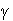 шт.1 на чел.Руководящему составу создаваемых формирований1Комплект дозиметров радиофото люминесцентных (индивидуальных) с измерительным устройством и устройством для отжигакомпл.1 на отряд, командуНа штатную численность создаваемых формирований за исключением руководящего состава1Метеорологический комплект с электронным термометромкомпл.1Каждому создаваемому формированию1Многокомпонентный газоанализатор - для измерения и анализа концентрации (от 1 ПДК в рабочей зоне) в воздухе и автоматической сигнализации об их обнаружениикомпл.1Каждому химику-разведчику создаваемых формирований1Комплект отбора пробкомпл.1Каждому химику-разведчику создаваемых формирований1Войсковой прибор химической разведки с комплектом индикаторных трубоккомпл.1Каждому химику-разведчику создаваемых формирований1N п/пНаименование имуществаЕдиницаизмеренияНормаобеспеченияКому положеноКоличествоположеноКоличество имеетсяМесто хранения имуществаСроки выдачиПримечаниеКомплект специальной обработки транспортакомпл.1На 1 единицу автотракторной техники10Комплект специальной обработки автомобильной техникикомпл.1На 1 единицу автомобильной техники14Комплект санитарной обработкикомпл.1На звено11N п/пНаименование имуществаЕдиницаизмеренияНормаобеспеченияКому положеноКоличествоположеноКоличество имеетсяМесто хранения имуществаСроки выдачиПримечаниеАварийно-спасательный инструмент и оборудованиекомпл.На 10%личногосоставаКаждому формированию10Приборы газопламенной резки с резаками, напорными рукавами, редукторами и газовыми баллонами (керосинорезы, газосварочные аппараты и др.)компл.2Каждой команде2Комплект шанцевого инструмента (лопата штыковая и совковая, лом, кувалда, кирка-мотыга, топор плотничный, пила поперечная)компл.1На каждый автомобиль (легковой, грузовой, специальный) всех формирований14Комплект шанцевого инструмента (лопата штыковая и совковая, лом, кувалда, кирка-мотыга, топор плотничный, пила поперечная)компл.1На каждую специальную технику (экскаватор, бульдозер, автокран, трактор, компрессорную и электрическую станции, сварочный аппарат и полевую кухню (котел)) всех формирований17Грузоподъемные средства (лебедка, тали, домкраты и др.)компл.3Каждой команде3Трос разныйпог. метр75-100На каждую лебедку, таль225-300Канат пеньковыйпог. метр75Каждому формированию75Блоки разныекомпл.1На каждую лебедку, таль3Моторная пилашт.1Каждой команде1Мотобетоноломшт.1На каждые 10 человек всех формирований10Ножницы для резки проволокишт.2На каждые 10 человек всех формирований20Осветительная установкашт.1На каждые 15 человек всех формирований7Бинокльшт.1Каждому формированию разведки1Компасшт.1Каждому формированию1N п/пНаименование имуществаЕдиницаизмеренияНормаобеспеченияКому положеноКоличествоположеноКоличество имеетсяМесто хранения имуществаСроки выдачиПримечаниеРадиостанция УКВ автомобильнаякомпл.1На каждый автомобиль всех формирований14Радиостанция УКВ носимаякомпл.2Каждому структурному подразделению формирований24Электромегафоншт.1Каждому формированию1N п/пНаименование имуществаЕдиницаизмеренияНормаобеспеченияКому положеноКоличествоположеноКоличество имеетсяМесто хранения имуществаСроки выдачиПримечаниеКомплект для резки электропроводов (в комплект входят ножницы для резки электропроводов, резиновые сапоги или галоши, перчатки резиновые)компл.1Каждой спасательной команде (группе)1Пояс пожарный спасательный с карабиномшт.1Каждой спасательной команде (группе)1Лестница-штурмовкашт.1Каждой спасательной команде (группе)1Боевая одежда пожарного, в том числе шлем, перчатки и сапоги резиновые пожарногокомпл.1На 10% личного состава каждого формирования10N п/пНаименование имуществаЕдиницаизмеренияНормаобеспеченияКому положеноКоличествоположеноКоличество имеетсяМесто хранения имуществаСроки выдачиПримечаниеШлем защитный брезентовыйшт.1 на чел.Всему личному составу формирований, непосредственно принимающему участие в проведении АСДНР94Шлем защитный пластмассовыйшт.1 на чел.Всему личному составу формирований, непосредственно принимающему участие в проведении АСДНР94Подшлемник шерстянойшт.1 на чел.Всему личному составу формирований, непосредственно принимающему участие в проведении спасательных работ94Рукавицы брезентовыепара1 на чел.Всему личному составу формирований, непосредственно принимающему участие в проведении АСДНР94Сапоги или ботинки с высокими берцамипара1 на чел.На штатную численность личного состава формирований94Форменная одежда (зимняя, летняя)компл.1 на чел.На штатную численность личного состава формирований94Сигнальная одежда (жилет со светоотражающими нашивками)шт.1 на чел.На штатную численность личного состава формирований94Свитершт.1 на чел.На штатную численность личного состава формирований94Теплое нижнее бельекомпл.1 на чел.На штатную численность личного состава формирований94Фонарь налобныйшт.1 на чел.На штатную численность личного состава формирований94Рюкзак 60 лшт.1 на чел.На штатную численность личного состава формирований94Очки защитныешт.1 на чел.На штатную численность личного состава формирований94N п/пНаименование техникиКоличествоМарка, гос. номерФИО водителя, номер телефонаМесто нахожденияСроки выдачиПримечаниеБульдозер 1Бульдозер 1Бульдозер 1Бульдозер 1Экскаватор 1Экскаватор 1Экскаватор 1Экскаватор 1Автокран 1Автокран 1Автокран 1Автокран 1Погрузчик (автопогрузчик)1Погрузчик (автопогрузчик)1Компрессорная станция1Компрессорная станция1Электростанция силовая1Электростанция осветительная1Автовышка1Бурильная машина1Ремонтно-водопроводная машина1Аварийная машина1Ремонтная мастерская1Грузовой автомобиль1Грузовой автомобиль1Грузовой автомобиль1Грузовой автомобиль1Грузовой автомобиль1Грузовой автомобиль1Сварочный аппарат1Сварочный аппарат1№ п/пНаименование штатных должностейФамилия, имя, отчествоДомашний адрес, номер телефонаМесто работы и должность, номер телефонаКомандир командыГруппа связи и разведкиГруппа связи и разведкиГруппа связи и разведкиГруппа связи и разведкиГруппа связи и разведкиКомандир группыХимик-разведчикРазведчик-электрикРазведчик-сантехникРазведчик-газопроводчикСвязист Радист Радист ТелефонистВодительРемонтное звено Ремонтное звено Ремонтное звено Ремонтное звено Ремонтное звено Командир-водительРемонтник Электрик Бульдозерно - экскаваторная группаБульдозерно - экскаваторная группаБульдозерно - экскаваторная группаБульдозерно - экскаваторная группаБульдозерно - экскаваторная группаКомандирБульдозерное звеноБульдозерное звеноБульдозерное звеноБульдозерное звеноБульдозерное звеноКомандир-бульдозеристБульдозерист  Бульдозерист БульдозеристБульдозеристБульдозеристБульдозеристБульдозеристЭкскаваторное звеноЭкскаваторное звеноЭкскаваторное звеноЭкскаваторное звеноЭкскаваторное звеноКомандир-экскаваторщикЭкскаваторщик Экскаваторщик Экскаваторщик Экскаваторщик Экскаваторщик Экскаваторщик Экскаваторщик Погрузочно-компрессорная группаПогрузочно-компрессорная группаПогрузочно-компрессорная группаПогрузочно-компрессорная группаПогрузочно-компрессорная группаКомандир группы Крановое звеноКрановое звеноКрановое звеноКрановое звеноКрановое звеноКомандир-крановщикКрановщик Крановщик Крановщик Крановщик Крановщик Крановщик Крановщик Стропальщик Стропальщик Стропальщик Стропальщик Стропальщик Стропальщик Стропальщик Стропальщик Погрузочное звеноПогрузочное звеноПогрузочное звеноПогрузочное звеноПогрузочное звеноКомандир – машинист погрузчикаМашинист погрузчикаМашинист погрузчикаМашинист погрузчикаКомпрессорное звеноКомпрессорное звеноКомпрессорное звеноКомпрессорное звеноКомпрессорное звеноКомандир – машинист компрессорной станцииКомпрессорщик Компрессорщик Компрессорщик Водитель Водитель Аварийно-техническая группаАварийно-техническая группаАварийно-техническая группаАварийно-техническая группаАварийно-техническая группаКомандир группыЭлектротехническое звеноЭлектротехническое звеноЭлектротехническое звеноЭлектротехническое звеноЭлектротехническое звеноКомандир-электромеханикЭлектромеханик Электромонтер Электромонтер Электромонтер Водитель Водитель Звено водопроводно-канализационных сетейЗвено водопроводно-канализационных сетейЗвено водопроводно-канализационных сетейЗвено водопроводно-канализационных сетейЗвено водопроводно-канализационных сетейКомандир-сантехникСлесарь-сантехникСварщик Сварщик Водитель Водитель Звено газовых сетейЗвено газовых сетейЗвено газовых сетейЗвено газовых сетейЗвено газовых сетейКомандир-газосварщикСлесарь-газопроводчикГазосварщик Газосварщик Водитель Водитель Группа резчиков металлаГруппа резчиков металлаГруппа резчиков металлаГруппа резчиков металлаГруппа резчиков металлаКомандир группыЗвено резчиков металлаЗвено резчиков металлаЗвено резчиков металлаЗвено резчиков металлаЗвено резчиков металлаКомандир-резчик металлаРезчик металлаРезчик металлаРезчик металлаРезчик металлаРезчик металлаРезчик металлаРезчик металлаРезчик металлаРезчик металлаРезчик металлаРезчик металлаЗвено обеспеченияЗвено обеспеченияЗвено обеспеченияЗвено обеспеченияЗвено обеспеченияКомандир звенаВодитель Подс. рабочий